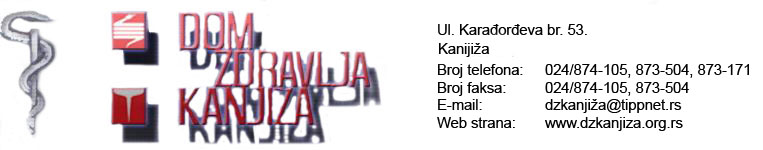 Број: Р-465/2020.Датум: 18.05.2020. године КОНКУРСНА ДОКУМЕНТАЦИЈАЗА НАБАВКУ УСЛУГА МОБИЛНЕ ТЕЛЕФОНИЈЕЈавна набавка мале вредностиБрој набавке: 3/2020ОБЈАВЉЕНО НА ПОРТАЛУ ЈАВНИХ НАБАВKИ(18.05.2020.)Конкурсна документација садржи 38 страницаНа основу чл. 32. и 61. Закона о јавним набавкама („Сл. гласник РС” бр. 124/2012, 14/2015 и 68/2015, у даљем тексту: Закон), чл. 6. Правилника  о обавезним елементима конкурсне документације у поступцима јавних набавки и начину доказивања испуњености услова („Сл. гласник РС” бр. 29/2013 и 86/2015), Одлуке о покретању поступка јавне набавке под редним бројем 3/2020, деловодни број: Р- 465/2020. ,  Решења о образовању комисије за јавну набавку: Р-465-1/2020. припремљена је:КОНКУРСНА ДОКУМЕНТАЦИЈАза јавну набавку услуга – Услуга мобилне телефоније , ЈН бр. 3/2020.Конкурсна документација садржи:I   ОПШТИ ПОДАЦИ О ЈАВНОЈ НАБАВЦИ1.Подаци о наручиоцуДом здравља Кањижа, Карађорђева 53- Кањижа,е-маил: dzkanjiza@tippnet.rsПИБ: 100870692Матични број:08025266Текући рачун: 840396667-26 Управа за трезор2. Врста поступка јавне набавкеПредметна јавна набавка се спроводи се као јавна набавка мале вредности у складу са Законом и подзаконским актима којима се уређују јавне набавке.3. Предмет јавне набавкеПредмет јавне набавке бр. 3/2020. је набавка услуга –Услуге мобилне телефоније ОРН :  64212000.4. Процењена вредност набавке:Процењена вредност ЈН. 3/2020. – Услуге мобилне телефоније износу: 592.000,00 динара без ПДВ.5. Циљ поступкаПоступак јавне набавке се спроводи ради закључења уговора о јавној набавци.6. Напомена уколико је у питању резервисана јавна набавкаНије резервисана јавна набавка.7. Напомена уколико се спроводи електронска лицитацијаНе води се електронска лицитација.8. Контакт (лице или служба) Лице за контакт: Нађ Корнел, тел: 024 874 105, e-mail: nekkenbt@gmail.comII  ПОДАЦИ О ПРЕДМЕТУ ЈАВНЕ НАБАВКЕ1. Предмет јавне набавкеПредмет јавне набавке бр. 3/2020. је набавка услуга -Услуга мобилне телефоније ОРН :  64212000.						2.ПартијеЈавна набавка бр. 3/2020. није обликована у партијама.3. Врста оквирног споразумаЈавна набавка бр. 3/2020. се не спроводи ради закључења оквирног споразума.III  ВРСТА, ТЕХНИЧКЕ КАРАКТЕРИСТИКЕ, КВАЛИТЕТ, КОЛИЧИНА И ОПИС УСЛУГА, , НАЧИН СПРОВОЂЕЊА КОНТРОЛЕ И ОБЕЗБЕЂИВАЊА ГАРАНЦИЈЕ КВАЛИТЕТА, РОК И МЕСТО ИЗВОЂЕЊА УСЛУГА, ЕВЕНТУАЛНЕ ДОДАТНЕ УСЛУГЕ.Услуге мобилне телефоније за потребе Дома здравља КањижаПредмет јавне набавке је набавка услуге – Услуге мобилне телефоније(предметна јавна набавка сеспроводи ради закључења уговора са изабраним понуђачем на период од 12 месеци)Критеријум за доделу уговора за Услугу мобилне телефоније је "економски најповољнија понуда" .Оцењивање, рангирање и избор најповољнијег понуђача извршиће Комисија на основу  пондера, чији укупни збир износи максималних 100.ТЕХНИЧКА СПЕЦИФИКАЦИЈА- Захтеване карактеристике и услови које понуда мора да садржи:Формирање групе корисника од 180 претплатничких бројева уз могућност да се број претплатника повећа или смањи за максимално 15%;Могућност активирања тарифних додатака за интернет у роминг саобраћају по жељи Наручиоца, који у себи имају конкретно одређени број МБ, и који подразумевају да се интернет у ромингу укида након утрошкаодређеног броја МБ, осим у случају поновног захтева Наручиоца. Уз Понуду доставити понуду тарифних додатака за интернет у роминг саобраћају која је потписана и оверена печатом.Разговори у оквиру групе се не наплаћују.Минимум 50 СМС порука месечно за дату месечну претплату.Могућност задржавања постојећих бројева, тј. да сви бројеви у групи остану непромењени и да трошкове преноса бројева у своју мрежу преузима изабрани оператер (уколико се изабере оператер који није тренутни оператер);Бесплатни позивни сервисни бројеви изабраног оператера.Кориснички сервис од 24 часа свакодневно.Заузеће позива и позиви на које није одговорено се не тарифирају.Позиви специјалних служби  (полиција, хитна помоћ, ватрогасци и сл.) се не тарифирају.Могућност дефинисања лимита по сваком претплатничком броју.Листинг одлазног саобраћаја се не наплаћује.Успостава везе се не тарифира.Тарифирање позива по секунди реалног времена без заокруживања на минуте.Могућност замене корисничке картице у року до 48 сати.Буџет за мобилне телефоне у износу од најмање 450.000,00динара са  ПДВ-омЗа 7 бројевa потребно је обезбедити интерет саобраћај10GB+FUP- пренос података  а за преостале бројеве 5GB+FUPу Србији у количини Цена мора бити изражена у динарима без ПДВ-а и са ПДВ-ом. Понуђене цене морају имати приказане у две децимале. Понуђене цене су фиксне и не могу се мењати за време важења Уговора. Уговор се закључује са роком важности од 12 месеци.Цена свих осталих услуга које нису наведене тендером а појаве се биће наплаћена по званичном ценовнику оператера који је јавно објављен.Могућност узимања  додатних пакета  по броју , активирање интернет додатака  и мобилног интернета по ценовнику изабраног оператера.Посебни услови:1.1.     Обавеза је понуђача да изврши обилазак локација и изврши мерење сигнала мобилне мреже, уз присуство овлашћеног представника наручиоца, у седишту Наручиоца, Карађорђева бр. 53. , Кањижа, Светог Саве бр. 3. Кањижа  и  на адресама  сеоских амбуланти по следећем списку:           - 24417   Мартонош, Светозара Марковића 3.           - 24425   Адорјан, Арањ Јаноша 6.            -24428   Велебит, Басарић Милана 43.Понуђач је дужан да приложи пуномоћје за особу која ће у име Понуђача извршити мерења,при чему образац обиласка локације ( који је саставни део конкурсне документације) оверава особа која у име Понуђача врши мерење сигнала, као и представник Наручиоца. Уколико измерени сигнал не буде задовољио минимум квалитета сигнала(за 2г и 3г) од 100db , понуда ће бити одбијена као неприхватљива. Обилазак локације и мерење сигнала мобилне мреже мора бити два дана након објављивања конкурсне документације на Порталу јавних набавки, зато  исто се заказује за 20.05.2020. године у 9,30 часова.Понуђачи су у обавези да пре обиласка локација   дан раније најаве свој долазак контакт особи Рекецки Ерне, на телефон бр. 062/ 232 163 , или  путем e-maila:dzkanjiza@tippnet.rs1.2.Рок, место испоруке и гаранција за мобилне апарате:Испорука тражених количина мобилних апарата је максимално у року од 36 часова од момента потврде апарата на стању од стране Извршиоца услуга , упућеног путем поште , електронске поште или факсом.Гаранција за испоручене мобилне апарате: минимум 24 месеца од дана пријема од стране Наручиоца.Место испоруке је: 24420 Кањижа, Светог Саве бр. 3.IV  ТЕХНИЧКА ДОКУМЕНТАЦИЈА И ПЛАНОВИ Нема.V   УСЛОВИ ЗА УЧЕШЋЕ У ПОСТУПКУ ЈАВНЕ НАБАВКЕ ИЗ ЧЛ. 75. И 76. ЗАКОНА И УПУТСТВО КАКО СЕ ДОКАЗУЈЕ ИСПУЊЕНОСТ ТИХ УСЛОВАУСЛОВИ ЗА УЧЕШЋЕ У ПОСТУПКУ ЈАВНЕ НАБАВКЕ ИЗ ЧЛ. 75. И 76. ЗАКОНАПраво на учешће у поступку предметне јавне набавке има понуђач који испуњава обавезне услове за учешће у поступку јавне набавке дефинисане чл. 75. Закона, и то:Да је регистрован код надлежног органа, односно уписан у одговарајући регистар (чл. 75. ст. 1. тач. 1) Закона);Да он и његов законски заступник није осуђиван за неко од кривичних дела као члан организоване криминалне групе, да није осуђиван за кривична дела против привреде, кривична дела против животне средине, кривично дело примања или давања мита, кривично дело преваре (чл. 75. ст. 1. тач. 2) Закона);– брисана -Закон о јавним набавкама („Сл. гласник РС” бр. 124/2012, 14/2015 и 68/2015).Да је измирио доспеле порезе, доприносе и друге јавне дажбине у складу са прописима Републике Србије или стране државе када има седиште на њеној територији (чл. 75. ст. 1. тач. 4) Закона);Да има важећу дозволу надлежног органа за обављање делатности која је предмет јавне набавке (чл. 75. ст. 1. тач. 5) Закона;Понуђач је дужан да при састављању понуде изричито наведе да је поштовао обавезе које произлазе из важећих прописа о заштити на раду, запошљавању и условима рада, заштити животне средине, као и да нема забрану обављања делатности која је на снази у време подношења понуде(чл. 75. ст. 2. Закона).Понуђач који учествује у поступку предметне јавне набавке, не мора испунити додатне услове за учешће у поступку јавне набавке,  дефинисане чл. 76. Закона.Уколико понуђач подноси понуду са подизвођачем, у складу са чланом 80. Закона, подизвођач мора да испуњава обавезне услове из члана 75. став 1. тач. 1) до 4) Закона и услов из члана 75. став 1. тачка 5) Закона, за део набавке који ће понуђач извршити преко подизвођача.  Уколико понуду подноси група понуђача, сваки понуђач из групе понуђача, мора да испуни обавезне услове из члана 75. став 1. тач. 1) до 4) Закона, а додатне услове испуњавају заједно. Услов из члана 75. став 1. тач. 5) Закона, дужан је да испуни понуђач из групе понуђача којем је поверено извршење дела набавке за који је неопходна испуњеност тог услова..УПУТСТВО КАКО СЕ ДОКАЗУЈЕ ИСПУЊЕНОСТ УСЛОВАИспуњеност обавезних условаза учешће у поступку предметне јавне набавке, у складу са чл. 77. став 4. Закона, понуђач доказује достављањем Изјаве осим(чл. 75. ст. 1. тач. 5) Закона (Образац изјаве понуђача, је саставни део конкурсне документације), којом под пуном материјалном и кривичном одговорношћу потврђује да испуњава услове за учешће у поступку јавне набавке из чл. 75. и 76. Закона, дефинисане овом конкурсном документацијом.Изјава мора да буде потписана од стране овлашћеног лица понуђача и оверена печатом.Уколико Изјаву потписује лице које није уписано у регистар као лице овлашћено за заступање, потребно је уз понуду доставити овлашћење за потписивање.Испуњеност обавезних услова за учешће у поступку предметне јавне набавке, у      складу са чл. 75. став 1. тачка 5. Закона, понуђач доказује достављањем важеће дозволе –лиценце надлежног органа за обављање делатности која је предмет јавне набавке.Доказ:испуњеност услова из члана 75. став 1. тачка 5) Закона, понуђач доказује тако што доставља важећу Лиценцу за пружање услуга јавне мобилне телефоније коју издаје Републичка агенција за електронске конуникације и поштанске услуге – РАТЕЛ, у складу за Законом о електронским комуникацијама („Сл.гласник РС“ бр. 44/2010, 60/2013- одлука УС , 62/2014 и 95/2018 – др.закон).Докази о испуњености услова могу се достављати у неовереним копијама.Уколико понуду подноси група понуђача понуђач је дужан да за  сваког члана групе достави наведене доказе да испуњава услове из члана 75. став 1. тач. 1) до 4), а доказ из члана 75. став 1. тач. 5) Закона, дужан је да достави понуђач из групе понуђача којем је поверено извршење дела набавке за који је неопходна испуњеност тог услова. Додатне услове група понуђача испуњава заједно.Уколико понуђач подноси понуду са подизвођачем, понуђач је дужан да за подизвођача достави доказе да испуњава услове из члана 75. став 1. тач. 1) до 4) Закона, а доказ из члана 75. став 1. тач. 5) Закона, за део набавке који ће понуђач извршити преко подизвођача.  	Наведене доказе о испуњености услова понуђач може доставити у виду неоверених копија, а наручилац може пре доношења одлуке о додели уговора да тражи од понуђача, чија је понуда на основу извештаја за јавну набавку оцењена као најповољнија, да достави на увид оригинал или оверену копију свих или појединих доказа.	Ако понуђач у остављеном, примереном року који не може бити краћи од пет дана, не достави на увид оригинал или оверену копију тражених доказа, наручилац ће његову понуду одбити као неприхватљиву.	Понуђачи који су регистровани у регистру који води Агенција за привредне регистре не морају да доставе доказ из чл.  75. ст. 1. тач. 1) Извод из регистра Агенције за привредне регистре, који је јавно доступан на интернет страници Агенције за привредне регистре.Лице уписано у Регистар понуђача није дужно да приликом подношења понуде, односно пријаве доказује испуњеност обавезних услова за учешће у поступку јавне набавке, прописане чланом 75.став 1. тач.1) до 4),  Закона о јавним набавкама. Приликом подношења понуде довољно је да прилаже копију Решења о упису у регистар понуђача или Извода о регистрованим подацима о понуђачу чиме потврђује да је уписан у регистар понуђача.	Наручилац неће одбити понуду као неприхватљиву, уколико не садржи доказ одређен конкурсном документацијом, ако понуђач наведе у понуди интернет страницу на којој су подаци који су тражени у оквиру услова јавно доступни.Уколико је доказ о испуњености услова електронски документ, понуђач доставља копију електронског документа у писаном облику, у складу са законом којим се уређује електронски документ, осим уколико подноси електронску понуду када се доказ доставља у изворном електронском облику.	Ако се у држави у којој понуђач има седиште не издају тражени докази, понуђач може, уместо доказа, приложити своју писану изјаву, дату под кривичном и материјалном одговорношћу оверену пред судским или управним органом, јавним бележником или другим надлежним органом те државе.	Ако понуђач има седиште у другој држави, наручилац може да провери да ли су документи којима понуђач доказује испуњеност тражених услова издати од стране надлежних органа те државе.	Понуђач је дужан да без одлагања писмено обавести наручиоца о било којој промени у вези са испуњеношћу услова из поступка јавне набавке, која наступи до доношења одлуке, односно закључења уговора, односно током важења уговора о јавној набавци и да је документује на прописани начин.Понуђач је дужан да у понуди наведе да ли ће извршење јавне набавке делимично поверити подизвођачу и да наведе у својој понуди, проценат укупне вредности набавке који ће поверити подизвођачу, а који не може бити већи од 50 % као и део предмета набавке који ће извршити преко подизвођача.Ако понуђач у понуди наведе да ће делимично извршење набавке поверити подизвођачу, дужан је да наведе назив подизвођача, а уколико уговор између наручиоца и понуђача буде закључен, тај подизвођач ће бити наведен у уговору.Понуђач је дужан да наручиоцу, на његов захтев, омогући приступ код подизвођача ради утврђивања испуњености услова.Понуђач је дужан да за подизвођаче достави доказе о испуњености обавезних услова из члана 75. став 1. тач 1) до 4) Закона о јавним набавкама, а доказ о испуњености услова из члана 75. став 1. тачка 5) Закона за део набавке који ће извршити преко подизвођача.Ако је за извршење дела јавне набавке чија вредност не прелази 10% укупне вредности јавне набавке потребно испунити обавезан услов из члана 75. став 1. тачка 5) Закона понуђач може доказати испуњеност тог услова преко подизвођача којем је поверио извршење тог дела набавке.Понуђач у потпуности одговара наручиоцу за извршење обавеза из поступка јавне набавке, односно за извршење уговорних обавеза, без обзира на број подизвођача.Наручилац може на захтев подизвођача и где природа предмета набавке то дозвољава пренети доспела потраживања директно подизвођачу, за део набавке која се извршава преко тог подизвођача.Понуђач не може ангажовати као подизвођача лице које није навео у понуди, у супротном наручилац ће реализовати средство обезбеђења и раскинути уговор, осим ако би раскидом уговора наручилац претрпео знатну штету. Понуђач може ангажовати као подизвођача лице које није навео у понуди, ако је на страни подизвођача након подношења понуде настала трајнија неспособност плаћања, ако то лице испуњава све услове одређене за подизвођача и уколико добије претходну сагласност наручиоца.Понуду може поднети група понуђача. Сваки понуђач из групе понуђача мора да испуни обавезне услове из члана 75. став 1. тач. 1) до 4) Закона, а додатне услове испуњавају заједно, осим ако наручилац из оправданих разлога не одреди другачије.Услов из члана 75. став 1. тачка 5) Закона дужан је да испуни понуђач из групе понуђача којем је поверено извршење дела набавке за који је неопходна испуњеност тог услова. Саставни део заједничке понуде је споразум којим се понуђачи из групе међусобно и према наручиоцу обавезују на извршење јавне набавке, а који обавезно садржи податке о:1)	члану групе који ће бити носилац посла, односно који ће поднети понуду и који ће заступати групу понуђача пред наручиоцем;2)	понуђачу који ће у име групе понуђача потписати уговор;3)	понуђачу који ће у име групе понуђача дати средство обезбеђења;4)	понуђачу који ће издати рачун;5)	рачуну на који ће бити извршено плаћање;6)	обавезема сваког од понуђача из групе понуђача за извршење уговора.Споразумом уређују се и друга питања која наручилац одреди конкурсном документацијом. Наручилац не може од групе понуђача да захтева да се повезују у одређени правни облик како би могли да поднесу заједничку понуду.Понуђачи који поднесу заједничку понуду одговарају неограничено солидарно према наручиоцу.Задруга може поднети понуду самостално, у своје име, а за рачун задругара или заједничку понуду у име задругара.Ако задруга подноси понуду у своје име за обавезе из поступка јавне набавке и уговора о јавној набавци одговара задруга и задругари у складу са законом.Ако задруга подноси заједничку понуду у име задругара за обавезе из поступка јавне набавке и уговора о јавној набавци неограничено солидарно одговарају задругари. VI ВРСТА КРИТЕРИЈУМА ЗА ДОДЕЛУ УГОВОРА, ЕЛЕМЕНТИ КРИТЕРИЈУМА НА ОСНОВУ КОЈИХ СЕ ДОДЕЉУЈЕ УГОВОР И МЕТОДОЛОГИЈА ЗА ДОДЕЛУ ПОНДЕРА ЗА СВАКИ ЕЛЕМЕНТ КРИТЕРИЈУМАИзбор најповољније понуде ће се извршити применом критеријума „економски  најповољнија понуда “на основу члана 85. став 1. тачка 1. Закона о јавним набавкама.Финансијска оцена сваке понуде врши се тако што се понуда са најнижом ценом вреднује са максималним бројем пондера предвиђених за            задати критеријум . Остале понуде добијају број пондера тако што се најнижа цена понуђача подели са ценом Понуђача чија се понуда пондерише и помножи са максималнимбројем пондера предвиђених за задати критеријум. Ц 	- добијени број пондера Цмин 	- најнижа понуђена цена Цтек 	- понуда која се разматра Цмин Ц = ----------------------- Х100Цтек Напомена: број пондера израчунава се на другу децималу. Напомена: Понуђена цена мора бити исказана у динарима и не може бити нижа од 0,01.Уколико понуђач да цену 0,00 а што је у супротности са захтевима конкурсне документације, понуда ће бити одбијена као неприхватљива.  Оцењивање и рангирање понуда вршиће се према следећим критеријумима:Минимална месечна загарантована потрошња (ММП): максимално 10 пондераОбрачун пондера се врши по формули:Најнижа понуђена ММП  x 10/ММП понуђача која се пондеришеИзнос месечне претплате по линији: максимално 10 пондераОбрачун пондера се врши по формули:Најнижа понуђена претплата *10/претплата понуђачакоја се пондеришеЦена минута саобраћаја у мрежи понуђача, ван ВПН групе: максимално 25 пондераОбрачун пондера се врши по формули:Најнижа понуђена цена x 25/цена понуђачакоја се пондеришеЦена минута саобраћаја према осталим мобилним мрежама: максимално 25 пондераОбрачун пондера се врши по формули:Најнижа понуђена цена x 25/цена понуђачакоја се пондеришеЦена минута саобраћаја према фиксним мрежама: максимално 10 пондераОбрачун пондера се врши по формули:Најнижа понуђена цена  x 10/цена понуђачакоја се пондеришеЦена СМС поруке у земљи: максимално 10 пондераОбрачун пондера се врши по формули:Најнижа понуђена цена  x 10/цена понуђачакоја се пондеришеЦена интернет саобраћаја по КБ: максимално 10 пондераОбрачун пондера се врши по формули:Најнижа понуђена цена *10/цена понуђачакоја се пондеришеМаксималан број пондера укупно – 100 пондера ЕЛЕМЕНТИ КРИТЕРИЈУМА НА ОСНОВУ КОЈИХ ЋЕ НАРУЧИЛАЦ ИЗВРШИТИ ДОДЕЛУ УГОВОРА У СИТУАЦИЈИ КАДА ПОСТОЈЕ ДВЕ ИЛИ ВИШЕ ПОНУДА СА ЈЕДНАКИМ БРОЈЕМ ПОНДЕРА Уколико након извршеног рангирања, две или више понуда имају исти број пондера, биће изабрана понуда понуђача који је понудио нижу цену минута према осталим оператерима.Ако и тада више понуда буду идентичне, биће изабрана понуда понуђача који је понудио нижу цену минута разговора у оквиру мреже изабраног оператера, па затим нижу цену претплате, па онда цену СМС поруке у националној мрежи.I  ОБРАЗАЦ ПОНУДЕПонуда бр ________________ од __________________ за јавну набавкууслуга:Услуге мобилне телефоније ,ОРН :  64212000,ЈН број 3/2020.1)ОПШТИ ПОДАЦИ О ПОНУЂАЧУ2) ПОНУДУ ПОДНОСИ: Напомена: заокружити начин подношења понуде и уписати податке о подизвођачу, уколико се понуда подноси са подизвођачем, односно податке о свим учесницима заједничке понуде, уколико понуду подноси група понуђача3) ПОДАЦИ О ПОДИЗВОЂАЧУ Напомена:Табелу „Подаци о подизвођачу“ попуњавају само они понуђачи који подносе  понуду са подизвођачем, а уколико има већи број подизвођача од места предвиђених у табели, потребно је да се наведени образац копира у довољном броју примерака, да се попуни и достави за сваког подизвођача.4) ПОДАЦИ О УЧЕСНИКУ  У ЗАЈЕДНИЧКОЈ ПОНУДИНапомена:Табелу „Подаци о учеснику у заједничкој понуди“ попуњавају само они понуђачи који подносе заједничку понуду, а уколико има већи број учесника у заједничкој понуди од места предвиђених у табели, потребно је да се наведени образац копира у довољном броју примерака, да се попуни и достави за сваког понуђача који је учесник у заједничкој понуди.5. РОК ВАЖЕЊА ПОНУДЕ ИЗРАЖЕН У БРОЈУ ДАНА ОД ДАНА ОТВАРАЊА ПОНУДА6. ПОДАЦИ РЕЛАВАНТНИ ЗА ЗАКЉУЧЕЊЕ УГОВОРАБуџет за  набавку мобилних апарата по ценама из званичног ценовника оператера у износу од ________________________ рсд (минимум 450.000,00 рсд са ПДВ-а).ВАЖНО: Понуђачи морају попунити цене услуге заокружене на две децимале.Понуђена цена мора бити исказана у динарима и не може бити нижа од 0,01.Датум 					              Понуђач_____________________________			________________________________Напомене:Образац понуде понуђач мора да попуни, овери печатом и потпише, чиме потврђује да су тачни подаци који су у обрасцу понуде наведени.Уколико понуђачи подносе заједничку понуду, група понуђача може да се определи да образац понуде потписују и печатом оверавају сви понуђачи из групе понуђача или група понуђача може да одреди једног понуђача из групе који ће попунити, потписати и печатом оверити образац понуде.VIII  ОБРАЗАЦСТРУКТУРЕ ЦЕНЕПотпис овлашћеног лицаУпутство како да се попуни образац структуре цене:Образац структуре цене понуђач мора да попуни, овери печатом и потпише, чиме потврђује да су тачни подаци који су у обрасцу наведени.Понуђач уписује цену без ПДВ-а , износ ПДВ-а и цену са ПДВ-ом за сваки критеријум посебно.Уколико понуђачи подносе заједничку понуду, група понуђача може да се определи да образац структуре цене потписију и печатом оверавају сви понуђачи из групе понуђача или група понуђача може да одреди једног понуђача из групе који ће попунити, потписати и печатом оверити образац структуре цене.IX ОБРАЗАЦ ТРОШКОВА ПРИПРЕМЕ ПОНУДЕУ складу са чланом 88. став 1. Закона, понуђач ____________________ [навести назив понуђача], доставља укупан износ и структуру трошкова припремања понуде, како следи у табели:Трошкове припреме и подношења понуде сноси искључиво понуђач и не може тражити од наручиоца накнаду трошкова.Ако је поступак јавне набавке обустављен из разлога који су на страни наручиоца, наручилац је дужан да понуђачу надокнади трошкове израде узорка или модела, ако су израђени у складу са техничким спецификацијама наручиоца и трошкове прибављања средства обезбеђења, под условом да је понуђач тражио накнаду тих трошкова у својој понуди.Напомена: достављање овог обрасца није обавезно.X  ОБРАЗАЦ ИЗЈАВЕ О НЕЗАВИСНОЈ ПОНУДИ У складу са чланом 26. Закона, ________________________________________,  (Назив понуђача)даје: ИЗЈАВУ О НЕЗАВИСНОЈ ПОНУДИПод пуном материјалном и кривичном одговорношћу потврђујем да сам понуду у поступку јавне набавку услуга :Услуге мобилне телефоније ,ОРН :  64212000, ЈН број 3/2020.,  поднео независно, без договора са другим понуђачима или заинтересованим лицима.Напомена: у случају постојања основане сумње у истинитост изјаве о независној понуди, наручулац ће одмах обавестити организацију надлежну за заштиту конкуренције. Организација надлежна за заштиту конкуренције, може понуђачу, односно заинтересованом лицу изрећи меру забране учешћа у поступку јавне набавке ако утврди да је понуђач, односно заинтересовано лице повредило конкуренцију у поступку јавне набавке у смислу закона којим се уређује заштита конкуренције. Мера забране учешћа у поступку јавне набавке може трајати до две године. Повреда конкуренције представља негативну референцу, у смислу члана 82. став 1. тачка 2. Закона.Уколико понуду подноси група понуђача, Изјава мора бити потписана од стране овлашћеног лица сваког понуђача из групе понуђача и оверена печатом.XIОБРАЗАЦ ИЗЈАВЕ О ИСПУЊАВАЊУ УСЛОВА ИЗ ЧЛ. 75. И 76. ЗАКОНА ИЗЈАВА ПОНУЂАЧАО ИСПУЊАВАЊУ УСЛОВА ИЗ ЧЛ. 75. ЗАКОНА У ПОСТУПКУ ЈАВНЕНАБАВКЕ МАЛЕ ВРЕДНОСТИУ складу са чланом 77.став 4. Закона, под пуном материјалном и кривичном одговорношћу, као заступник понуђача, дајем следећуИ З Ј А В УПонуђач _____________________________________________[навести назив понуђача]у поступку јавне набавку услуга :Услуге мобилне телефоније ,ОРН :  64212000, ЈН број 3/2020. , испуњава све услове из чл. 75. Закона, односно услове дефинисане конкурсном документацијом за предметну јавну набавку, и то:1.Понуђач је регистрован код надлежног органа, односно уписан у одговарајући регистар;2.Понуђач и његов законски заступник нису осуђивани за неко од кривичних дела као члан организоване криминалне групе, да није осуђиван за кривична дела против привреде, кривична дела против животне средине, кривично дело примања или давања мита, кривично дело преваре;3.Брисана4.Понуђач је измирио доспеле порезе, доприносе и друге јавне дажбине у складу са прописима Републике Србије (или стране државе када има седиште на њеној територији);5.Понуђач је поштовао обавезе које произлазе из важећих прописа о заштити на раду, запошљавању и условима рада, заштити животне средине , као и да нема забрану обављања делатности која је на снази у време подношења понуде(чл. 75. ст. 2. Закона).Место:_____________                                                            Понуђач:Датум:_____________                                          _____________________                                                        Напомена:Уколико понуду подноси група понуђача, Изјава мора бити потписана од стране овлашћеног лица сваког понуђача из групе понуђача и оверена печатом.XII ИЗЈАВА ПОДИЗВОЂАЧАО ИСПУЊАВАЊУ УСЛОВА ИЗ ЧЛ. 75. ЗАКОНА У ПОСТУПКУ ЈАВНЕНАБАВКЕ МАЛЕ ВРЕДНОСТИУ складу са чланом 77.став 4. Закона, под пуном материјалном и кривичном одговорношћу, као заступник подизвођача, дајем следећуИ З Ј А В УПодизвођач____________________________________________[навести назив подизвођача]у поступку јавне набавке за набавку услуга :Услуге мобилне телефоније JN. 3/2020., ОРН :  64212000 , испуњава све услове из чл. 75. Закона, односно услове дефинисане конкурсном документацијомза предметну јавну набавку, и то:Подизвођач је регистрован код надлежног органа, односно уписан у одговарајући регистар;Подизвођач и његов законски заступник нису осуђивани за неко од кривичних дела као члан организоване криминалне групе, да није осуђиван за кривична дела против привреде, кривична дела против животне средине, кривично дело примања или давања мита, кривично дело преваре;БрисанаПодизвођач је измирио доспеле порезе, доприносе и друге јавне дажбине у складу са прописима Републике Србије (или стране државе када има седиште на њеној територији).Место:_____________                                                            Подизвођач:Датум:_____________                                            _____________________                                                        Уколико понуђач подноси понуду са подизвођачем, Изјавамора бити потписана од стране овлашћеног лица подизвођача и оверена печатом.XIII ОБРАЗАЦ  ПОТВРДЕ О ОБИЛАСКУ ТЕРЕНА ИИЗВЕШТАЈ О МЕРЕЊУ СИГНАЛАПотврђујем да је дана 20.05.2020. године,  понуђач________________________________________________________________ извршио обилазак терена везан за јавну набавку „Услуге мобилне телефоније“ бр. 3/2020.,те извршио мерење сигнала.Резултати мерења су:Напомена:Наручилац је у обавези да изда оверену потврду о обављеној посети. Потврда је обавезан састави део понуде.XIV МОДЕЛ УГОВОРАУГОВОР О КОРИШЋЕЊУ УСЛУГА МОБИЛНЕ ТЕЛЕФОНИЈЕЗакључен између:Наручиоца: Дом здравља Кањижаса седиштем у Кањижи, Карађорђева бр. 53., ПИБ:100870692 Матични број: 08025266.Број рачуна: 840-396661-44 Назив банке:Управе за трезор,Телефон: 024/ 874-105 Телефакс: 024/874-105кога заступа: директор Ђолаи Каролина , (у даљем тексту: Наручилац)иПонуђача: ................................................................................................са седиштем у ............................................, улица и број .........................................., ПИБ:.......................... Матични број: ........................................Број рачуна: ............................................ Назив банке:......................................,Телефон:............................Телефакс: ..................................кога заступа................................................................... (удаљем тексту: Понуђач),Основ уговора:ЈН број:3/2020.Број и датум одлуке о додели уговора: Р-465/2020. од 14.05.2020.Предмет уговора             Члан 1.	Предмет овог Уговора је набавка услуга: услуга мобилне телефоније, спроведен у поступку о јавној набавци малих вредности бр. 404-652/2019-I, а у свему према спецификацији - опису услуге мобилне телефоније наведених у понуди понуђача која чини саставни део овог уговора. 	Услуга мобилне телефоније се односи на 180 претплатничких бројева. Уговорне стране сагласно констатују: да је Наручилац, у потпуности у складу са Законом о јавним набавкама(„Службени гласник РС”, број 124/2012, 14/15 и 68/15) и подзаконским актима којима се уређују јавне набавке, спровео поступак јавне набавке мале вредности бр. 3/2020. - услуге мобилне телефоније и извршио прикупљање понуда за јавну набавку у складу са законом;да је Пружалац услуге у својству понуђача доставио Понуду број ____________ од __.__.2020. године, заведену код Наручиоца под бројем _____________ (попуњава Наручилац) од __.__.2020. године (попуњава Наручилац) да се овај Уговор додељује на основу достављене Понуде, која је прихваћена од стране Наручиоца, у поступку јавне набавке мале вредности бр.  3/2020. –услуге мобилне телефоније, покренуте Одлуком Наручиоца број: Р-465/2020.од 14.05.2020. године;да је истекао рок за подношење захтева за заштиту права у складу са Законом о јавним набавкама.Обавезе Пружаоца услугеЧлан 2.Пружалац услуге се обавезује да ће за потребе Наручиоца услуге извршити услуге из члана 1. овог Уговора, у свему сагласно Понуди и одредбама овог Уговора, као и да ће предметне услуге обављати стручно и квалитетно, придржавајући се стандарда, прописа и правила струке који важе за ту врсту услуге, као и добрих пословних обичаја са следећим карактеристикама:Цене појединачних услуга Пружалац услуге је навео у понуди бр. ________________ од __.__.20. године која чини саставни део овога Уговора, а буџет за набавку мобилних апарата износи 450.000,00динара.Пружалац услуге се обавезује да испоручи мобилне телефоне, на основу опредељеног буџета понуђача који износи 450.000,00 динара за време трајања уговора. Телефонски апарати купљени на основу буџета бити плаћени по бенефицираним ценама понуђача. Пружалац услуга се обавезује да приликом испоруке мобилних апарата наручиоцу преда и пратећи прибор и додатне уређаје по спецификацији произвођача и оргиналну каталошку и/или другу документацију, гаранцију, сертификате, упутство за употребу и одржавање, који морају бити предати у оргиналу и у преводу на српски језик.Испорука и предаја наведених апарата врши се, у року од 36 часова од момента потврде апарата на стању од стране Извршиоца услуга , упућеног путем поште , електронске поште или факсом.	Пружалац услуга ће месечно испостављати рачун за извршене услуге са обрачунатим ПДВ-ом.Пружалац услуга ће услуге које су предмет овог Уговора извршити самостално без подизвођача.(ИЛИ)Пружалац услуга ће део услуге која је предмет овог Уговора ________________________________________________________________ (навести опис посла у складу са Понудом) извршити са подизвођачем/ подизвођачима/ члановима групе понђача:-________________________________________________________________(име подизвођача/члана групе понуђача), са седиштем ________________, ПИБ _________________, МБ: _________________;Уговорне стране су сагласне да ће Пружалац услуга извршити услуге из члана 1. овог Уговора према роковима дефинисаним у Понуди.Пружалац услуга се нарочито обавезује да у вршењу послова на пружању предметних услуга у свему поступа у складу са одредбама чланова 124-130 Закона о електронским комуникацијама („Сл. гласник РС”, бр. 44/2010 и 60/2013–одлука УС,, 62/2014 и 95/2018 – др.закон), а који се односе на безбедност и интегритет јавних комуникационих мрежа и услуга и тајност електронских комуникација, законитог пресретања и задржавања података.Пружалац услуга се обавезује да Наручиоца благовремено обавештава о свим захтевима и променама битним за реализацију Уговорних обавеза.Пружалац услуга се обавезује да одреди лице за надзор над извршењем услуга дефинисане Уговором, које ће имати следећа задужења:комуникација и сарадња са овлашћеним представницима Наручиоца; праћење квалитета услуге; праћење оперативне и финансијске реализације Уговора; припрема и овера Записника о примопредаји SIM картица; припрема и овера Записника о примопредаји телефонских апарата; припрема и овера Записника о извршеним услугама по извршењу Уговора.Обавезе НаручиоцаЧлан3.Уговорне стране су сагласне да ће Наручилац Пружаоцу услуге извршити плаћање услуга из члана 1. овог Уговора према роковима дефинисаним у Понуди.Уговорне стране су сагласне да Наручилац има право да у случају немогућности плаћања у року који је прописан у Понуди, а из објективних разлога који не зависе од његове воље (који укључују али се не ограничавају на разлоге везане за стање ликвидности Наручиоца, имајући у виду изворе финансирања Наручиоца) плаћање изврши након престанка насталих објективних разлога, и то у најкраћем могућем року.ПриговорЧлан 4.Наручилац може поднети приговор на износ фактуре у року од 30 дана од дана доспећа рачуна за услуге а може поднети и приговор на квалитет услуге у року од 30 дана од дана извршења услуга. Пружалац услуге је дужан да у року од 15 дана од дана пријема приговора достави Наручиоцу услуга образложени писани одговор, којим се изјашњава о приговору. Приговор се може поднети у писаној форми електронским путем или путем поште. Пружалац услуга се обавезује да ће на позив Наручиоца одмах, или у најкраћем могућем року отклонити уочене недостатке у извршеној услузи. У противном Наручилац задржава право да раскине Уговор. Уколико Наручилац није задовољан начином на који је приговор решен,Наручилац, поред осталих права које има у складу са законом , може да се у року од 15 дана по пријему одговора Пружаоца услуга, односно од истека рока за достављаље одговора, обрати Републичкој агенцији за електронске комуникације у смислу важећег Закона о заштити потрошача. Вредност УговораЧлан 5.Уговорне стране су сагласне да се цена услуге мобилне телефоније утврђује на основу дате понуде Понуђача бр._________од дана ______________ 20.године, према следећој спецификацији услуга и ценама:Цене из понуде понуђача су фиксне и неће се мењати у току трајања овог уговора. Вредност уговора је лимитирана до износа процењене вредности ЈН. 3/2020. и утврђује се у укупном износу од(попуњава наручилац)____________динара(без ПДВ-а), односно (попуњава наручилац)____________динара (са ПДВ-ом). Обавезе које доспевају у наредној буџетској години могу бити реализоване највише до износа средстава која ће им за ту намену бити одобрена у тој буџетској години.Уговорне стране су сагласне да ће укупна вредност Уговора за мобилну телефонију за период од 12 месеци, почев од дана закључења овога Уговора бити одређена према стварно реализованом саобраћају, а највише до износа од (попуњава наручилац)____________ динара без пдв-а , односно (попуњава наручилац)___________динара са пдв-ом), а по јединичним ценама Пружаоца услуга које обрачунава у складу са достављеном Понудом и горе наведеном спецификацијом.Уговорне стране сагласно утврђују да укупна цена услуга на бази јединичних цена из Понуде и стварне укупне годишње потрошње, за период важења овог Уговора, не сме прећи процењени износ из става 1. овог члана.За остале услуге које нису наведене у Обрасцу понуде,  Цена и други критеријуми за доделу Уговора примењиваће се цене из важећег ценовника изабраног Пружаоца услуга, објављеног на званичној Интернет презентацији Пружаоца услуга. Месечни износи рачуна ће се обрачунавати према стварно оствареном саобраћају у складу са ценама које су исказане у Обрасцу понуде,и важећим ценовником Пружаоца услуга за остале услуге. Одговорност за квалитет извршених услугаЧлан 6.Уговорне стране су сагласне да је Наручилац обавезан да Пружаоцу услуге изврши плаћање пружених услуга само уколико су те услуге пружене на начин и под условима дефинисаним у Понуди и одредбама овог Уговора.Пружалац услуга у потпуности одговара Наручиоцу за извршење Уговорених обавеза, те и за део услуге извршен од стране подизвођача, као да их је сам извршио (уколико постоје подизвођачи).Пружалац услуга у потпуности одговара Наручиоцу за квалитет понуђених услуга, те и за потпуну покривеност сигналом.Чланови групе у потпуности солидарно одговарају Наручиоцу за извршење Уговорених обавеза.Гаранција за добро извршење послаЧлан 7.Пружалац услуга се обавезује да истовремено са потписивањем Угвора, односно најкасније у року од 10 дана од дана обостраног потписивања Уговора, Наручиоцу доставти бланко сопствену меницу са клаузулом „без протеста“, која мора бити евидентирана у Регистру меница и овлашћења Народне банке Србије. Меница мора бити оверена печатом и потписана од стране лица овлашћеног за заступање, а уз исту мора бити достављено попуњено и оверено менично овлашћење – писмо, са назначеним износом од 10% од укупне вредности Уговора без ПДВ-а. Уз меницу мора бити достављена копија картона депонованих потписа који је издат од стране пословне банке коју Пружалац услуга наводи у меничном овлашћењу – писму, са роком трајања 30 дана након истека важења Уговора - у корист: „Дом здравља Кањижа“, Карађорђева бр. 53.., Кањижа и потврду о регистрацији менице.У случају да Пружалац услуга не достави меницу на начин и под условима из претходног става, овај Уговор ће се сматрати неважећим.У случају промене лица овлашћених за заступање, менично овлашћење остаје на снази.По извршењу свих уговорених обавеза Пружалаца услуга меница ће бити враћена. Поверљивост податакаЧлан 8.Уговорне стране су сагласне да овај Уговор и податке садржане у њему сматрају поверљивим.Пружалац услуга се обавезује да неће саопштавати, преносити и објављивати, податке до којих је дошао или у које је, на било који начин, извршио увид приликом вршења услуга по основу овог Уговора, као и да ће те податке сматрати поверљивим и чувати као пословну тајну.Пружалац услуга се обавезује да ће напред наведене податке чувати као пословну тајну и након завршетка овог Уговора.Објављивање података из предходног става овог члана може се вршити искључиво након писаног одобрења Наручиоца. Пружалац услуга ће благовремено обавестити Наручиоца у писаној форми о објављивању података чије јавно саопштавање представља обавезу прописану законом и подзаконским актима. Ништавост УговораЧлан 9.Овај Уговор је ништаван уколико се утврди да је закључен супротно одредбама Закона о јавним набавкама („Службени гласник РС”, број 124/2012, 14/15 и 68/15) о спречавању корупције и сукоба интереса. Измене и допуне УговораЧлан 10.Измене и допуне овог Уговора могу се вршити закључивањем анекса у писаној форми, уз сагласност Уговорних страна, у складу са законом.Раскид УговораЧлан11.Свака Уговорна страна има право једностраног раскида овог Уговора, у складу са Законом, при чему једнострани раскид Уговора мора бити образложен и учињен у писаној форми, а отказни рок износи тридесет (30) дана.Уговорне стране утврђују да је једнострани раскид Уговора из става 1. овог члана могућ само уколико је страна која једнострано раскида Уговор у потпуности испунила своје обавезе по основу овог Уговора, настале до дана раскида Уговора, о чему потписује изјаву коју доставља заједно са обавештењем о раскиду из става 1. овог члана.Свака Уговорна страна има право да једнострано раскине Уговор у свако доба и без отказног рока, ако друга Уговорна страна не извршава обавезе на Уговорени начин и у Уговореним роковима, а које неправилности не отклони ни у року од десет (10) дана од дана пријема писменог упозорења друге Уговорне стране.Уколико се Уговорне стране сагласе да је престала сврха због које је предметни Уговор закључен и констатују да су за време трајања овог Уговора наступиле такве промењене околности због којих је неоправдано да овај Уговор и даље буде на снази, Уговорне стране могу да споразумно раскину овај Уговор. Виша силаЧлан 12.Вишом силом се сматрају догађаји и околности које ометају, спречавају или онемогућавају вршење Уговорених обавеза, а по својој природи су такве да на њих Уговорне стране не могу да утичу како би њихово дејство отклонили, умањили или укинули.Пружалац услуга се не може позивати на ванредне околности које су настале пре или по истеку предвиђеног рока за реализацију Уговорних обавеза.Трајање УговораЧлан 13.Овај Уговор производи правно дејство у периоду од 12 месеци, почев од __.__.2020.године као дана закључења истог.Ако је Наручилац због закашњења Пружаоца услуга у реализацији предмета овог Уговора претрпео одређену штету, Наручилац може захтевати накнаду штете, односно пун износ претрпљене штете.Релевантни прописиЧлан 14.На сва питања која нису посебно регулисана овим Уговором примењиваће се важећи Закон о облигационим односима и други релевантни прописи из ове области. Решавање спороваЧлан 15.Уговорне стране су се споразумеле да ће све спорове који настану поводом овог Уговора покушати да реше споразмуно, а у случају неуспешног споразумног решавања спора, Уговорне стране уговарају надлежност Привредног суда у Суботици.Пружалац услуге                                                                               Наручилац______________                                                                   _________________Напомена:Овај модел Уговора представља садржину Уговора који ће бити закључен са изабраним понуђачем.Ако понуђач без оправданих разлога одбије да закључи Уговор о јавној набавци, након што му је Уговор додељен, наручилац ће  Управи за јавне набавке доставити доказ негативне рефренце.XV  УПУТСТВО ПОНУЂАЧИМА КАКО ДА САЧИНЕ ПОНУДУ1. ПОДАЦИ О ЈЕЗИКУ НА КОЈЕМ ПОНУДА МОРА ДА БУДЕ САСТАВЉЕНАПонуђач подноси понуду на српском језику.2. НАЧИН НА КОЈИ ПОНУДА МОРА ДА БУДЕ САЧИЊЕНАПонуђач понуду подноси непосредно или путем поште у затвореној коверти или кутији, затворену на начин да се приликом отварања понуда може са сигурношћу утврдити да се први пут отвара. На полеђини коверте или на кутији навести назив и адресу понуђача. У случају да понуду подноси група понуђача, на коверти је потребно назначити да се ради о групи понуђача и навести називе и адресу свих учесника у заједничкој понуди.Понуду доставити на адресу: Дом здравља Кањижа, 24420 Кањижа, Карађорђева бр. 53., са назнаком: ,,Понуда за јавну набавку услуга , “Услуге мобилне телефоније“ JН br. 3/2020.,  ОРН :  64212000.					Понуда се сматра благовременом уколико је примљена  од стране наручиоца до 28.05.2020. година до 12,00 часова.Наручилац ће, по пријему одређене понуде, на коверти, односно кутији у којој се понуда налази, обележити време пријема и евидентирати број и датум понуде према редоследу приспећа. Уколико је понуда достављена непосредно наручулац ће понуђачу предати потврду пријема понуде. У потврди о пријему наручилац ће навести датум и сат пријема понуде. Понуда коју наручилац није примио у року одређеном за подношење понуда, односно која је примљена по истеку дана и сата до којег се могу понуде подносити, сматраће се неблаговременом.Понуда мора да садржи:образац Изјаве понуђача  о испуњавању услова из чл. 75  ЗЈН ;образац Изјаве подизвођача  о испуњавању услова из чл. 75  ЗЈН ;попуњени потписан - образац понуде из конкурсне документације;попуњени потписан - модел уговора из конкурсне документације попуњени потписан образац изјаве о независној понуди из конкурсне документацијеДоказе о испуњености услова из члана 75. став. 1. тачка 5) Закона,Изјава о обиласку локације и извршеном мерењуМеница за озбиљност понуде3. ПАРТИЈЕЈавна набавка бр. 3/2020. није обликована у партијама.4.  ПОНУДА СА ВАРИЈАНТАМАПодношење понуде са варијантама није дозвољено.5. НАЧИН ИЗМЕНЕ, ДОПУНЕ И ОПОЗИВА ПОНУДЕУ року за подношење понуде понуђач може да измени, допуни или опозове своју понуду на начин који је одређен за подношење понуде.Понуђач је дужан да јасно назначи који део понуде мења односно која документа накнадно доставља. Измену, допуну или опозив понуде треба доставити на адресу: Дом здравља Кањижа, 24420 Кањижа, Карађорђева бр. 53..са назнаком:„Измена понуде за јавну набавку услуга – Услуге мобилне телефоније ,JН 3/2020. ,ОРН :  64212000.- НЕ ОТВАРАТИ” или„Допуна понудеза јавну набавкууслуга – Услуге мобилне телефоније , JН 3/2020.  ,ОРН :  64212000.- НЕ ОТВАРАТИ” или„Опозив понудеза јавнунабавкудобара набавкууслуга – Услуге мобилне телефоније JН 3/2020. ,ОРН :  64212000.- НЕ ОТВАРАТИ” –  или „Измена и допуна понуде за јавну набавкууслуга – Услуге мобилне телефоније ,JН 3/2020. ,ОРН :  64212000.- НЕ ОТВАРАТИ”- НЕ ОТВАРАТИ”.На полеђини коверте или на кутији навести назив и адресу понуђача. У случају да понуду подноси група понуђача, на коверти је потребно назначити да се ради о групи понуђача и навести називе и адресу свих учесника у заједничкој понуди.По истеку рока за подношење понуда понуђач не може да повуче нити да мења своју понуду.6. УЧЕСТВОВАЊЕ У ЗАЈЕДНИЧКОЈ ПОНУДИ ИЛИ КАО ПОДИЗВОЂАЧ Понуђач за једну партију може да поднесе само једну понуду.Понуђач који је самостално поднео понуду не може истовремено да учествује у заједничкој понуди или као подизвођач, нити исто лице може учествовати у више заједничких понуда.У Обрасцу понуде (поглавље VII), понуђач наводи на који начин подноси понуду, односно да ли подноси понуду самостално, или као заједничку понуду, или подноси понуду са подизвођачем.7. ПОНУДА СА ПОДИЗВОЂАЧЕМУколико понуђач подноси понуду са подизвођачем дужан је да у Обрасцу понуде (поглавље VII) наведе да понуду подноси са подизвођачем, проценат укупне вредности набавке који ће поверити подизвођачу,  а који не може бити већи од 50%, као и део предмета набавке који ће извршити преко подизвођача. Понуђач у Обрасцу понуденаводи назив и седиште подизвођача, уколико ће делимично извршење набавке поверити подизвођачу. Уколико уговор о јавној набавци буде закључен између наручиоца и понуђача који подноси понуду са подизвођачем, тај подизвођач ће бити наведен и у уговору о јавној набавци.Понуђач је дужан да за подизвођаче достави доказе о испуњености услова који су наведени у поглављу V конкурсне документације, у складу са Упутством како се доказује испуњеност услова.Понуђач у потпуности одговара наручиоцу за извршење обавеза из поступка јавне набавке, односно извршење уговорних обавеза, без обзира на број подизвођача. Понуђач је дужан да наручиоцу, на његов захтев, омогући приступ код подизвођача, ради утврђивања испуњености тражених услова.8. ЗАЈЕДНИЧКА ПОНУДАПонуду може поднети група понуђача.Уколико понуду подноси група понуђача, саставни део заједничке понуде мора бити споразум којим се понуђачи из групе међусобно и према наручиоцу обавезују на извршење јавне набавке, а који обавезно садржи податке из члана 81. ст. 4. тач. 1) и 2) Закона и то податке о: члану групе који ће бити носилац посла, односно који ће поднети понуду и који ће заступати групу понуђача пред наручиоцем, опис послова сваког од понуђача из групе понуђача у извршењу уговора.Осим горе наведених треба да још садржи:податке о понуђачу који ће у име групе понуђача потписати уговор, податке о понуђачу који ће у име групе понуђача дати средство обезбеђења, податке о понуђачу који ће издати рачун, податке о рачуну на који ће бити извршено плаћање. Група понуђача је дужна да достави све доказе о испуњености услова који су наведени у поглављу V конкурсне документације, у складу са Упутством како се доказује испуњеност услова.Понуђачи из групе понуђача одговарају неограничено солидарно према наручиоцу. Задруга може поднети понуду самостално, у своје име, а за рачун задругара или заједничку понуду у име задругара.Ако задруга подноси понуду у своје име за обавезе из поступка јавне набавке и уговора о јавној набавци одговара задруга и задругари у складу са законом.Ако задруга подноси заједничку понуду у име задругара за обавезе из поступка јавне набавке и уговора о јавној набавци неограничено солидарно одговарају задругари.9. НАЧИН И УСЛОВИ ПЛАЋАЊА, ГАРАНТНИ РОК, КАО И ДРУГЕ ОКОЛНОСТИ ОД КОЈИХ ЗАВИСИ ПРИХВАТЉИВОСТ  ПОНУДЕ9.1. Захтеви у погледу начина, рока и услова плаћања.Рок плаћања је 15 дана од дана службеног пријема фактуре за претходни месец и регистрације исте у Централном регистру фактура.Плаћање се врши уплатом на рачун понуђача.9.2. Захтев у погледу рока пружања услуга.Рок пружања услуга је 12 месеци, рачунајући од данапотписивања уговора.9.3. Захтев у погледу рока важења понудеРок важења понуде не може бити краћи од 30 дана од дана отварања понуда.У случају истека рока важења понуде, наручилац је дужан да у писаном облику затражи од понуђача продужење рока важења понуде.Понуђач који прихвати захтев за продужење рока важења понуде не може мењати понуду.10. ВАЛУТА И НАЧИН НА КОЈИ МОРА ДА БУДЕ НАВЕДЕНА И ИЗРАЖЕНА ЦЕНА У ПОНУДИЦена за услуге мобилне телефоније исказује се у динарима, без пореза на додату вредност. Понуђену цену понуђач треба да назначи уписујући исту по захтеваним позицијама, односно ставкама за сваку наведену врсту услуге, која представља јединичну цену предметних услуга. Понуђена цена мора се исказати за све позиције из обрасца понуде, односно за све врсте предметних услуга, а које је наручилац захтевао. Понуђену цену понуђач уписује у оквиру Обрасца понуде и у оквиру Обрасца спецификације услуга са структуром цене. Понуђена цена је фиксна и не може се мењати у току трајања Уговора. Ако је у понуди исказана неуобичајено ниска цена, наручилац ће поступити у складу са чланом 92. Закона о јавним набавкама, односно тражиће образложење свих њених саставних делова које сматра меродавним. Наручилац може уз сагласност понуђача да изврши исправку рачунских грешака уочених приликом разматрања понуде по окончаном поступку отварања понуда у складу са чланом 93. Закона о јавним набавкама.Цена мора бити исказана у динарима, са и без пореза на додату вредност,са урачунатим свим трошковима које понуђач има у реализацији предметне јавне набавке, с тим да ће се за оцену понуде узимати у обзир цена без пореза на додату вредност.У понуђену цену (24 сата услуге телефоније на месечном нивоу) урачунати: а. све трошкове неопходне за обезбеђене 24-сатне услуге, израда и слање фактуре са спецификацијом потрошње на месечном нивоу и остале текуће трошкове),б. трошкове интервенција у случају рекламације на квалитет ИЗВРШЕНИХ УСЛУГА МОБИЛНЕ ТЕЛЕФОНИЈЕ,ц. трошкове у случају рекламације на исправност испоручених телефона у гарантном року.У цену је урачуната укупна цена  за извршену услугуса свим пратећим трошковима.Цена је фиксна, може се мењати само у случају повећања обима предмета набавке, с тим да вредност уговора може повећати максимално до 5% од укупне вредности првобитно закљученог уговора, при  чему укупна вредност повећања уговора не може да буде већа од вредности из члана 39. став 1. Закона о јавним набавкама.11. ПОДАЦИ О ДРЖАВНОМ ОРГАНУ ИЛИ ОРГАНИЗАЦИЈИ, ОДНОСНО ОРГАНУ ИЛИ СЛУЖБИ ТЕРИТОРИЈАЛНЕ АУТОНОМИЈЕ  ИЛИ ЛОКАЛНЕ САМОУПРАВЕ ГДЕ СЕ МОГУ БЛАГОВРЕМЕНО ДОБИТИ ИСПРАВНИ ПОДАЦИ О ПОРЕСКИМ ОБАВЕЗАМА, ЗАШТИТИ ЖИВОТНЕ СРЕДИНЕ, ЗАШТИТИ ПРИ ЗАПОШЉАВАЊУ, УСЛОВИМА РАДА И СЛ., А КОЈИ СУ ВЕЗАНИ ЗА ИЗВРШЕЊЕ УГОВОРА О ЈАВНОЈ НАБАВЦИ Подаци о пореским обавезама се могу добити у Пореској управи, Министарства финансија и привреде.Подаци о заштити животне средине се могу добити у Агенцији за заштиту животне средине и у Министарству енергетике, развоја и заштите животне средине.Подаци о заштити при запошљавању и условима рада се могу добити у Министарству рада, запошљавања и социјалне политике.12. ПОДАЦИ О ВРСТИ, САДРЖИНИ, НАЧИНУ ПОДНОШЕЊА, ВИСИНИ И РОКОВИМА ОБЕЗБЕЂЕЊА ИСПУЊЕЊА ОБАВЕЗА ПОНУЂАЧА- Понуђач је дужан да у понуди достави: Средство финансијског обезбеђења за озбиљност понудеи тобланко сопствену меницу, која мора бити евидентирана у Регистру меница и овлашћења Народне банке Србије. Меница мора бити оверена печатом и потписана од стране лица овлашћеног за заступање, а уз исту мора бити достављено попуњено и оверено менично овлашћење – писмо, са назначеним износом од 10%од износа процењене вредности без ПДВ-а. Уз меницу мора бити достављена копија картона депонованих потписа који је издат од стране пословне банке коју понуђач наводи у меничном овлашћењу – писму и потврду о регистрацији менице. Рок важења менице је 30 дана од дана отварања понуда, у корист Наручиоца:“Дом здравља Кањижа“ , Карађорђева бр. 53., 24420, Кањижа и потврду о регистрацији менице.Наручилац ће уновчити меницу дату уз понуду уколико: понуђач након истека рока за подношење понуда повуче, опозове или измени своју понуду; понуђач коме је додељен уговор благовремено не потпише уговор о јавној набавци; понуђач коме је додељен уговор не поднесе средство обезбеђења за добро извршење посла у складу са захтевима из конкурсне документације. Уколико понуђач не достави меницу понуда ће бити одбијена као неприхватљива.Понуђач који буде изабран као најповољнији, доставиће и следеће средство обезбеђења:Финансијско обезбеђење за добро извршење послаи тобланко сопствену меницу, која мора бити евидентирана у Регистру меница и овлашћења Народне банке Србије. Меница мора бити оверена печатом и потписана од стране лица овлашћеног за заступање, а уз исту мора бити достављено попуњено и оверено менично овлашћење – писмо, са назначеним износом од 10% од укупне вредности закљученог уговора по јавној набавци без ПДВ-а. Уз меницу мора бити достављена копија картона депонованих потписа који је издат од стране пословне банке коју понуђач наводи у меничном овлашћењу – писму, са роком трајања 30 дана након истека уговора - у корист Наручиоца:“Дом здравља Кањижа“ , Карађорђева бр. 53., 24420, Кањижа и потврду о регистрацији менице.Изабрани понуђач је дужан да достави тражено финансијско обезбеђење истовремено са потписивањем уговора, односно најкасније у року од 10 дана од дана обостраног потписивања уговора. 13. ЗАШТИТА ПОВЕРЉИВОСТИ ПОДАТАКА КОЈЕ НАРУЧИЛАЦ СТАВЉА ПОНУЂАЧИМА НА РАСПОЛАГАЊЕ, УКЉУЧУЈУЋИ И ЊИХОВЕ ПОДИЗВОЂАЧЕ Предметна набавка не садржи поверљиве информације које наручилац ставља на располагање.14. ДОДАТНЕ ИНФОРМАЦИЈЕ ИЛИ ПОЈАШЊЕЊА У ВЕЗИ СА ПРИПРЕМАЊЕМ ПОНУДЕЗаинтересовано лице може, у писаном облику тражити од наручиоца додатне информације или појашњења у вези са припремањем понуде, најкасније 5 дана пре истека рока за подношење понуде. Наручилац ће заинтересованом лицу у року од 3 (три) дана од дана пријема захтева за додатним информацијама или појашњењима конкурсне документације, одговор доставити у писаном облику и истовремено ће ту информацију објавити на Порталу јавних набавки и на својој интернет страници. Додатне информације или појашњења упућују се са напоменом „Захтев за додатним информацијама или појашњењима конкурсне документације, ЈН бр. 3/2020.Ако наручилац измени или допуни конкурсну документацију 8 или мање дана пре истека рока за подношење понуда, дужан је да продужи рок за подношење понуда и објави обавештење о продужењу рока за подношење понуда. По истеку рока предвиђеног за подношење понуда наручилац не може да мења нити да допуњује конкурсну документацију. Тражење додатних информација или појашњења у вези са припремањем понуде телефоном није дозвољено. Комуникација у поступку јавне набавке врши се искључиво на начин одређен чланом 20. Закона.15. ДОДАТНА ОБЈАШЊЕЊА ОД ПОНУЂАЧА ПОСЛЕ ОТВАРАЊА ПОНУДА И КОНТРОЛА КОД ПОНУЂАЧА ОДНОСНО ЊЕГОВОГ ПОДИЗВОЂАЧА После отварања понуда наручилац може приликом стручне оцене понуда да у писаном облику захтева од понуђача додатна објашњења која ће му помоћи при прегледу, вредновању и упоређивању понуда, а може да врши контролу (увид) код понуђача, односно његовог подизвођача (члан 93. Закона). 		Уколико наручилац оцени да су потребна додатна објашњења или је потребно извршити контролу (увид) код понуђача, односно његовог подизвођача, наручилац ће понуђачу оставити примерени рок да поступи по позиву наручиоца, односно да омогући наручиоцу контролу (увид) код понуђача, као и код његовог подизвођача. 		Наручилац може уз сагласност понуђача да изврши исправке рачунских грешака уочених приликом разматрања понуде по окончаном поступку отварања. 		У случају разлике између јединичне и укупне цене, меродавна је јединична цена.Ако се понуђач не сагласи са исправком рачунских грешака, наручилац ће његову понуду одбити као неприхватљиву. 16. ДОДАТНО ОБЕЗБЕЂЕЊЕ ИСПУЊЕЊА УГОВОРНИХ ОБАВЕЗА ПОНУЂАЧА КОЈИ СЕ НАЛАЗЕ НА СПИСКУ НЕГАТИВНИХ РЕФЕРЕНЦИБрисан- члан 83. ЗЈН17. ВРСТА КРИТЕРИЈУМА ЗА ДОДЕЛУ УГОВОРА, ЕЛЕМЕНТИ КРИТЕРИЈУМА НА ОСНОВУ КОЈИХ СЕ ДОДЕЉУЈЕ УГОВОР И МЕТОДОЛОГИЈА ЗА ДОДЕЛУ ПОНДЕРА ЗА СВАКИ ЕЛЕМЕНТ КРИТЕРИЈУМАИзбор најповољније понуде ће се извршити применом критерију “економски најповољнија понуда“на основу члана 85. став 1. тачка 1. Закона о јавним набавкама.Оцењивање, рангирање и избор најповољнијег понуђача извршиће Комисија на основу следећих пондера, чији укупни збир износи максималних 100.  Оцењивање и рангирање понуда вршиће се према следећим критеријумима:Минимална месечна загарантована потрошња (ММП): максимално 10 пондераОбрачун пондера се врши по формули:Најнижа понуђена ММП  x 10/ММП понуђача која се пондеришеИзнос месечне претплате по линији: максимално 10 пондераОбрачун пондера се врши по формули:Најнижа понуђена претплата *10/претплата понуђачакоја се пондеришеЦена минута саобраћаја у мрежи понуђача, ван ВПН групе: максимално 25 пондераОбрачун пондера се врши по формули:Најнижа понуђена цена x 25/цена понуђачакоја се пондеришеЦена минута саобраћаја према осталим мобилним мрежама: максимално 25 пондераОбрачун пондера се врши по формули:Најнижа понуђена цена x 25/цена понуђачакоја се пондеришеЦена минута саобраћаја према фиксним мрежама: максимално 10 пондераОбрачун пондера се врши по формули:Најнижа понуђена цена  x 10/цена понуђачакоја се пондеришеЦена СМС поруке у земљи: максимално 10 пондераОбрачун пондера се врши по формули:Најнижа понуђена цена  x 10/цена понуђачакоја се пондеришеЦена интернет саобраћаја по КБ: максимално 10 пондераОбрачун пондера се врши по формули:Најнижа понуђена цена *10/цена понуђачакоја се пондеришеМаксималан број пондера укупно – 100 пондераНапомена:Понуђена цена мора бити исказана у динарима и не може бити нижа од 0,01.Уколико понуђач да цену 0,00 а што је у супротности са захтевима конкурсне документације, понуда ће бити одбијена као неприхватљива.Финансијска оцена сваке понуде врши се тако што се понуда са најнижом ценом вреднује са максималним бројем пондера предвиђених за сваки критеријум посебно. Остале понуде добијају број пондера тако што се најнижа цена понуђача подели са ценом Понуђача чија се понуда пондерише и помножи са максималнимбројем пондера предвиђених за сваки  критеријум посебно. Напомена: пондерише се цена без ПДВ-а, број пондера израчунава се на другу децималу. 18. ЕЛЕМЕНТИ КРИТЕРИЈУМА НА ОСНОВУ КОЈИХ ЋЕ НАРУЧИЛАЦ ИЗВРШИТИ ДОДЕЛУ УГОВОРА УСИТУАЦИЈИ КАДА ПОСТОЈЕ ДВЕ ИЛИ ВИШЕ ПОНУДА СА ЈЕДНАКИМ БРОЈЕМ ПОНДЕРА ИЛИИСТОМ ПОНУЂЕНОМ ЦЕНОМУколико након извршеног рангирања, две или више понуда имају исти број пондера, биће изабрана понуда понуђача који је понудио нижу цену минута према осталим оператерима.Ако и тада више понуда буду идентичне, биће изабрана понуда понуђача који је понудио нижу цену минута разговора у оквиру мреже изабраног оператера, па затим нижу цену претплате, па онда цену СМС поруке у националној мрежи.19. ПОШТОВАЊЕ ОБАВЕЗА КОЈЕ ПРОИЗИЛАЗЕ ИЗ ВАЖЕЋИХ ПРОПИСА Понуђач је дужан да у оквиру своје понуде достави изјаву дату под кривичном и материјалном одговорношћу да је поштовао све обавезе које произилазе из важећих прописа о заштити на раду, запошљавању и условима рада, заштити животне средине, као и да гарантује да је ималац права интелектуалне својине.  (Образац изјаве, дат је у поглављу XII конкурсне документације).20. КОРИШЋЕЊЕ ПАТЕНТА И ОДГОВОРНОСТ ЗА ПОВРЕДУ ЗАШТИЋЕНИХ ПРАВА ИНТЕЛЕКТУАЛНЕ СВОЈИНЕ ТРЕЋИХ ЛИЦАНакнаду за коришћење патената, као и одговорност за повреду заштићених права интелектуалне својине трећих лица сноси понуђач.21. НАЧИН И РОК ЗА ПОДНОШЕЊЕ ЗАХТЕВА ЗА ЗАШТИТУ ПРАВА ПОНУЂАЧА Обавештење о роковима и начину доношења захтева за заштиту права, са детаљним упутством о садржини потпуног захтева за заштиту права у складу са чланом 151. став 1.) тач. 1.)-7.) Закона, као и износом таксе из члана 156. Став 1. Тачка. 1.)-3.) закона и детаљним упутством о потврди из чл. 151 став 1. тачка 6) Закона којом се потврђује да уплата таксе извршена, а која се прилаже уз заштиту права приликом доношења захтева наручиоцу, како би се захтев сматрао потпунимЗахтев за заштиту права може да поднесе понуђач, подносилац пријаве, кандидат, односно заинтересовано лице, који има интерес за доделу уговора, односно оквирног споразума у конкретном поступку јавне набавке и који је претрпео или би могао да претрпи штету због поступања наручиоца противно одредбама овог закона.Захтев за заштиту права подноси се наручиоцу, а копија се истовремено доставља Републичкој комисији.Примерак захтева за заштиту права подносилац истовремено доставља Републичкој комисији.Захтев за заштиту права се доставља непосредно, електронском поштом на e-mail: dzkanjiza@tippnet.rs, и препорученом пошиљком са повратницом.Захтев за заштиту права се може поднети у току целог поступка јавне набавке, против сваке радње наручиоца, осим уколико Законом није другачије одређено.О поднетом захтеву за заштиту права наручилац објављује обавештење о поднетом захтеву на Порталу јавних набавки и на својој интернет страници, најкасније у року од 2 дана од дана пријема захтева.Уколико се захтевом за заштиту права оспорава врста поступка, садржина позива за подношење понуда или конкурсне документације, захтев ће се сматрати благовременим уколико је примљен од стране наручиоца најкасније  3 дана пре истека рока за подношење понуда, без обзира на начин достављања и уколико је подносилац захтева у складу са чланом 63. став 2. Закона указао наручиоцу на евентуалне недостатке и неправилности, а наручилац исте није отклонио.Захтев за заштиту права којим се оспоравају радње које наручилац предузме пре истека рока за подношење понуда, а након истека рока из става 3. члана 149. Закона, сматраће се благовременим уколико је поднет најкасније до истека рока за подношење понуда.После доношења одлуке о додели уговора из чл. 108. Закона или одлуке о обустави поступка јавне набавке из чл. 109. Закона, рок за подношење захтева за заштиту права је 5 дана од дана објављивања одлуке на Порталу јавних набавки. Захтевом за заштиту права не могу се оспоравати радње наручиоца предузете у поступку јавне набавке ако су подносиоцу захтева били или могли бити познати разлози за његово подношење пре истека рока за подношење понуда, а подносилац захтева га није поднео пре истека тог рока.Ако је у истом поступку јавне набавке поново поднет захтев за заштиту права од стране истог подносиоца захтева, у том захтеву се не могу оспоравати радње наручиоца за које је подносилац захтева знао или могао знати приликом подношења претходног захтева.Захтев за заштиту права садржи:            -Назив и адресу подносиоца захтева и лице за контакт-Назив и адресу наручиоца-Податке о јавној набавци која је предмет захтева, односно о одлуци наручиоца-Повреде прописа којима се уређује поступак јавне набавке-Чињенице и доказе којима се повреде доказују-Потврду о уплати таксе из члана 156. овог Закона- Потпис подносиоцаАко поднети захтев за заштиту права не садржи све горе наведене обавезне елементе, наручилац ће такав захтев одбацити закључком.Подносилац захтева је дужан да на рачун буџета Републике Србије уплати таксу у изнoсу од 60.000,00 динара уколико оспорава одређену радњу наручиоца пре отварања понуда на број жиро рачуна: 840-30678845-06, шифра плаћања: 153или 253, позив на број: подаци о броју или ознаци јавне набавке поводом које се подноси захтев за заштиту права, сврха уплате: ЗЗП, назив наручиоца,број или ознака јавне набавке поводом које се подноси захтев за заштиту права, корисник: буџет Републике Србије.  Ако се захтев за заштиту права подноси након отварања понуда такса износи 60.000,00 динара. Поступак заштите права понуђача регулисан је одредбама чл. 138. - 167. Закона.22. РОК У КОЈЕМ ЋЕ УГОВОР БИТИ ЗАКЉУЧЕНУговор о јавној набавци ће бити закључен са понуђачем којем је додељен уговор у року од 10 дана од дана протека рока за подношење захтева за заштиту права из члана 149. Закона. У случају да је поднета само једна понуда наручилац може закључити уговор пре истека рока за подношење захтева за заштиту права, у складу са чланом 112. став 2. тачка 5) Закона. Рок за достављање понуда28.05.2020. године 12,00 часоваЈавно отварање понуда28.05.2020. годинеу 12,30 часоваПоглављеНазив поглављаСтранаIОпшти подаци о јавној набавци3IIПодаци о предмету јавне набавке3IIIВрста, техничке карактеристике, квалитет, количина и опис радова, начин спровођења контроле и обезбеђења гаранције квалитета, рок извршења, место извршења или евентуалне додатне услуге и сл.3-4         IVТехничка документација и планови немаVУслови за учешће у поступку јавне набавке из чл. 75. и 76. Закона и упутство како се доказује испуњеност тих услова5VIВрста критеријума за доделу уговора, елементи критеријума и методологија …9VIIОбразац понуде          11VIIIОбразац структуре цене          15IXОбразац трошкова припреме понуде16XОбразац изјаве о независној понуди17XIОбразац изјаве понуђача о испуњавању услова из чл. 75 ЗЈН18XIIОбразац изјаве подизвођача о испуњавању услова из чл. 75 ЗЈН Образац изјаве понуђача о испуњавању услова из чл. 75 ЗЈН19XIIIОбразац изјаве          20XIV Модел уговора21XV Упутство понуђачима како да сачине понуду27РБКРИТЕРИЈУМ ЕКОНОМИСКИ НАЈПОВОЉНИЈЕ ПОНУДЕПОНДЕР1Минимална месечна загарантована потрошња 102Износ месечне претплате по линији103Цена минута саобраћаја  у мрежи понуђача, ван ВПН групе наручиоца254Цена минута саобраћаја према осталим мобилним мрежама 255Цена минута саобраћаја према фиксним мрежама106Цена СМС поруке у земљи107 Цена интернет саобраћаја  по kB10Назив понуђача:Адреса понуђача:Матични број понуђача:Порески идентификациони број понуђача (ПИБ):Име особе за контакт:Електронска адреса понуђача (e-mail):Телефон:Телефакс:Број рачуна понуђача и назив банке:Лице овлашћено за потписивање уговораА) САМОСТАЛНО Б) СА ПОДИЗВОЂАЧЕМВ) КАО ЗАЈЕДНИЧКУ ПОНУДУ1)Назив подизвођача:Адреса:Матични број:Порески идентификациони број:Име особе за контакт:Проценат укупне вредности набавке који ће извршити подизвођач:Део предмета набавке који ће извршити подизвођач:2)Назив подизвођача:Адреса:Матични број:Порески идентификациони број:Име особе за контакт:Проценат укупне вредности набавке који ће извршити подизвођач:Део предмета набавке који ће извршити подизвођач:1)Назив учесника у заједничкој понуди:Адреса:Матични број:Порески идентификациони број:Име особе за контакт:2)Назив учесника у заједничкој понуди:Адреса:Матични број:Порески идентификациони број:Име особе за контакт:3)Назив учесника у заједничкој понуди:Адреса:Матични број:Порески идентификациони број:Име особе за контакт:Ред.бр.Опис позицијеЦена без ПДВ-аИзнос ПДВ-аЦена са ПДВ-ом1Минимална месечна загарантована потрошња2Износ месечне претплате по линији3Цена минута разговора у мрежи понуђача, ван ВПН групе наручиоца4Цена минута саобраћаја према осталим мобилним мрежама5Цена минута саобраћаја према фиксним мрежама6Цена СМС поруке у земљи7Цена интернет саобраћаја по КБРОК И НАЧИН ПЛАЋАЊАРок плаћања је 15 дана од дана службеног пријема фактуре за претходни месец. Плаћање се врши уплатом на рачун понуђача.РОК ПРУЖАЊА УСЛУГАРок пружања услуга је 12 месеци, рачунајући од дана потписивања уговора.НАЗИВ ПОНУЂАЧААдресаБр. телефонаМатични број:ПИБ:Број рачуна:Банка код које се води рачун:Ред.бр.Опис позицијеЦена без ПДВ-аИзнос ПДВ-аЦена са ПДВ-ом1Минимална месечна загарантована потрошња2Износ месечне претплате по линији3Цена минута саобраћаја у мрежи понуђача, ван ВПН групе наручиоца4Цена минута саобраћаја према осталим мобилним мрежама5Цена минута саобраћаја према фиксним мрежама6Цена СМС поруке у земљи7Цена интернет саобраћаја по КБВРСТА ТРОШКАИЗНОС ТРОШКА У РСДУКУПАН ИЗНОС ТРОШКОВА ПРИПРЕМАЊА ПОНУДЕДатум:Потпис понуђачаДатум:Потпис понуђачаСигнал (dBm)Сигнал (dBm)Локација2GRx level3G RSCPКањижа, Карађорђева 53.______________________________Кањижа, Светог Саве 3.______________________________Мартонош, Светозара Марковића 3.______________________________Адорјан, Арањ Јаноша 6.______________________________Велебит, Басарић Милана 43. Датум:Потпис овлашћеног лица наручиоцаПотпис овлашћеног лица понуђачаМинимална месечна загарантована потрошња _________________ динара без ПДВ-аИзнос месечне претплате по линији_____________________________динара без ПДВ-аЦена минута саобраћаја у мрежи понуђача, ван ВПН групе наручиоца______________ динара без ПДВ-аЦена минута саобраћаја према осталим мобилним мрежама________ динара без ПДВ-аЦена минута саобраћаја према фиксним мрежама_________________ динара без ПДВ-аЦена СМС поруке у земљи______________________________ динара без ПДВ-аЦена интернет саобраћаја по КБ___________________________ динара без ПДВ-аНапомена:Уколико понуђачи подносе заједничку понуду, група понуђача може да се определи да обрасце дате у конкурсној документацији потписују и печатом оверавају сви понуђачи из групе понуђача или група понуђача може да одреди једног понуђача из групе који ће потписивати и печатом  оверавати обрасце дате у конкурсној документацији, изузев образаца који подразумевају давање изјава под матерјалном и кривичном одговорношћу (нпр. Изјава о независној понуди, Изјава о поштовању обавеза из чл.75. ст.2. Закона...),који морају бити потписани и оверени печатом од стране свагог понуђача из групе понуђача. У случају да се понуђачи определе да један понуђач из групе потписује и печатом оверава обрасце дате у конкурсној документацији (изузев образаца који подразумевају давање изјава под материјалном и кривичном одговорношћу), наведено треба дефинисати споразумом којим се понуђачи из групе међусобно и према наручиоцу обавезују на извршење јавне набавке, а који чини саставни део заједничке понуде сагласно чл. 81. Закона.РБКРИТЕРИЈУМ ЕКОНОМИСКИ НАЈПОВОЉНИЈЕ ПОНУДЕПОНДЕРА1Минимална месечна загарантована потрошња 102Износ месечне претплате по линији103Цена минута саобраћаја у мрежи понуђача, ван ВПН групе наручиоца254Цена минута саобраћаја према осталим мобилним мрежама 255Цена минута саобраћаја према фиксним мрежама106Цена СМС поруке у земљи107Цена интернет саобраћаја по КБ10